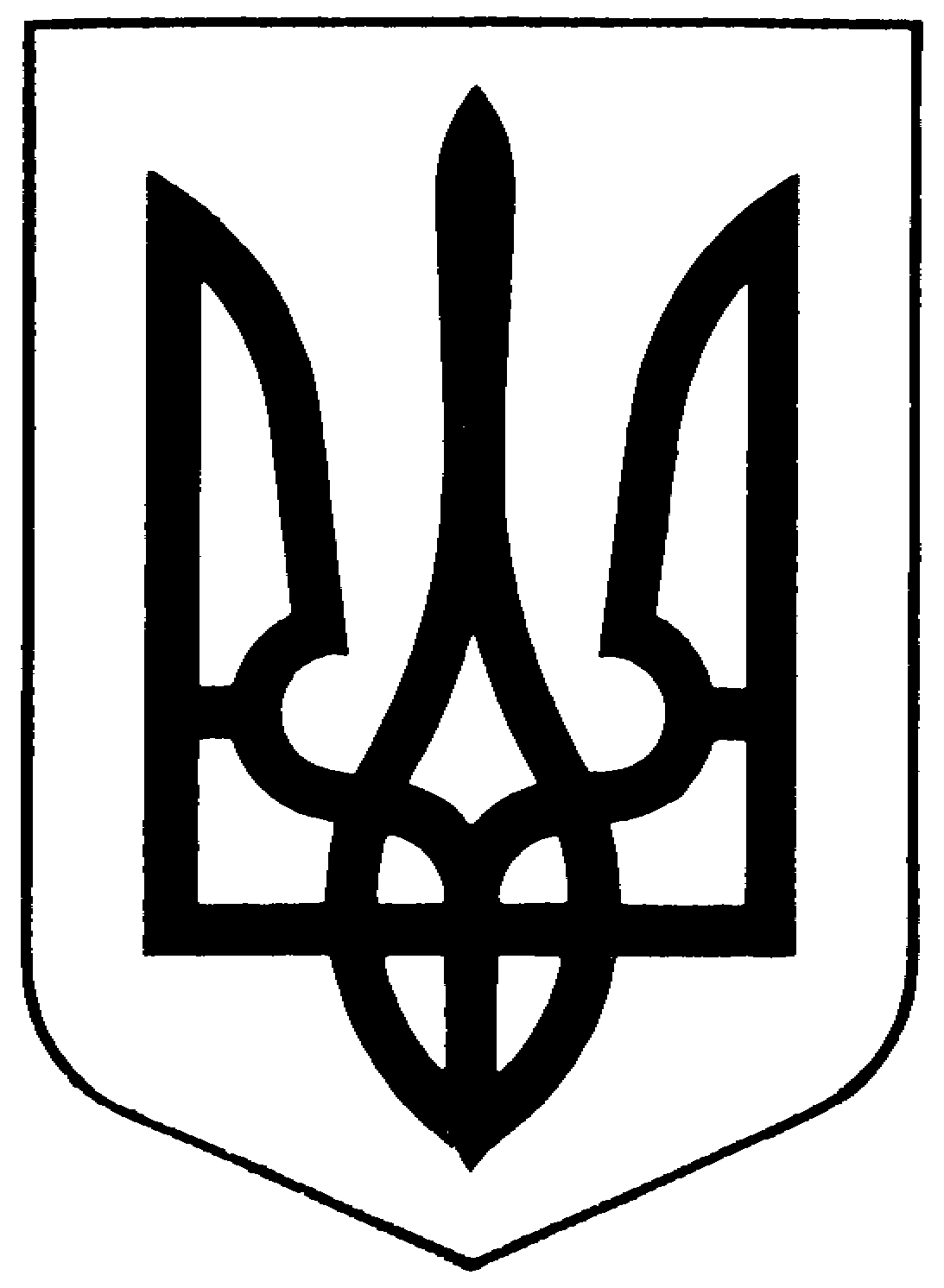 УКРАЇНАХМЕЛЬНИЦЬКА ОБЛАСТЬНОВОУШИЦЬКА СЕЛИЩНА РАДАНОВОУШИЦЬКОЇ СЕЛИЩНОЇ ОБ'ЄДНАННОЇ ТЕРИТОРІАЛЬНОЇ ГРОМАДИР І Ш Е Н Н Я позачергової сесії селищної ради VII скликаннявід  14 вересня  2018 року №8смт. Нова УшицяПро затвердження фінансового плану на 2019 рік комунального некомерційного підприємства «Новоушицький центр первинної медико-санітарної допомоги» Новоушицької селищної ради Відповідно до статей 43, 60 Закону України «Про місцеве самоврядування в Україні», статей 75, 78  Господарського кодексу України, наказу Міністерства економічного розвитку і торгівлі України від 02.03.2015 №205 «Про затвердження Порядку складання, затвердження та контролю виконання фінансового плану суб’єкта господарювання державного сектору економіки»,   з метою   розвитку первинної медико-санітарної допомоги в Новоушицькому районі, впровадженні системи оплати за надані медичні послуги, заснованої на результаті, враховуючи принцип «гроші ходять за пацієнтом», селищна рада                                                                                          ВИРІШИЛА:Затвердити фінансовий план комунального некомерційного підприємства «Новоушицький центр первинної медико-санітарної допомоги» Новоушицької селищної ради на 2019 рік, що додається.Відповідальність за виконання показників фінансового плану на 2019 рік покласти на головного лікаря комунального некомерційного підприємства «Новоушицький центр первинної медико-санітарної допомоги» Новоушицької селищної ради.Контроль за виконанням даного рішення покласти на постійні комісії селищної ради: з питань планування фінансів бюджету, комісія з питань освіти, культури, молоді, фізкультури та спорту, охорони здоров’я,соціально економічного розвитку.Селищний голова                                       		            О.В. Московчук